CERERE DE PARTICIPARESe completează şi se expediază pe adresa: Direcţia Evenimente de Afaceri  CCI a RM, Chişinău, bul. Ştefan cel Mare, 151,  tel/fax: 022 210725, 022 238410, 022 211442 e-mail:  carolina.chiper@chamber.md; marta.rudi@chamber.md 
URL: www.chamber.mdSolicităm următoarele: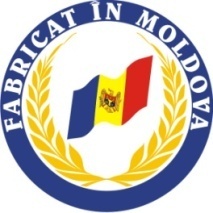 Expoziţia REPUBLICA MOLDOVA PREZINTĂ LA BAIA MARE 
27-29 septembrie 2019, or. Baia Mare, județul Maramureș, RomâniaFirma:  Firma:  Responsabil pentru participare la expoziţie:Nume, funcţia, telefon, fax:Adresa: Adresa: Тelefon: Fax:E-mail: Cod fiscal:Cod fiscal:IBAN:IBAN:Cod TVA:Vor fi prezentate următoarele exponate:Vor fi prezentate următoarele exponate:Vor fi prezentate următoarele exponate:Costul, leiхCantitatea=Suma, lei MDLSpaţiu expoziţional închis amenajat standard , 1 м2  (min. 6 м2  (m.p)., 3 pereţi, mochetă, inscripție pe pazie (20 caractere), 1 masă, 2 scaune,1 lampă-spot,)Spaţiu expoziţional închis amenajat standard , 1 м2  (min. 6 м2  (m.p)., 3 pereţi, mochetă, inscripție pe pazie (20 caractere), 1 masă, 2 scaune,1 lampă-spot,)Spaţiu expoziţional închis amenajat standard , 1 м2  (min. 6 м2  (m.p)., 3 pereţi, mochetă, inscripție pe pazie (20 caractere), 1 masă, 2 scaune,1 lampă-spot,)1250,00х=Plata suplimentară în funcție de tipul standului (2 laturi deschise – 10%;  3 laturi deschise – 15%;  4 laturi deschise – 20%)  din costul spațiuluiPlata suplimentară în funcție de tipul standului (2 laturi deschise – 10%;  3 laturi deschise – 15%;  4 laturi deschise – 20%)  din costul spațiuluiPlata suplimentară în funcție de tipul standului (2 laturi deschise – 10%;  3 laturi deschise – 15%;  4 laturi deschise – 20%)  din costul spațiului                                                            Dotări suplimentare:                                                            Dotări suplimentare:                                                            Dotări suplimentare:                                                            Dotări suplimentare:                                                            Dotări suplimentare:                                                            Dotări suplimentare:                                                            Dotări suplimentare:Masă din plastic,  buc. Masă din plastic,  buc. 160,00160,00х=Scaun din plastic, buc.Scaun din plastic, buc.80,0080,00х=Vitrină verticală (1 metru)   1x1 (m)Vitrină verticală (1 metru)   1x1 (m)925,00925,00x=Vitrină verticală (de jumătate de metru) 1x0.5 (m)Vitrină verticală (de jumătate de metru) 1x0.5 (m)925,00925,00x=Vitrină orizontală cu sticlă                1x0,5 (m).Vitrină orizontală cu sticlă                1x0,5 (m).925,00925,00х=Vitrină orizontală cu sticlă închisă   Vitrină orizontală cu sticlă închisă   925,00925,00x=Inscripţii suplimentare, 1 caracterInscripţii suplimentare, 1 caracter50,0050,00Spaţiul expoziţional se consideră rezervat cu condiţia achitării a 100%  din  taxa de înregistrare și  costul de participare la expoziție în decurs de 3 zile de la data eliberării contului de plată. Spaţiul expoziţional se consideră rezervat cu condiţia achitării a 100%  din  taxa de înregistrare și  costul de participare la expoziție în decurs de 3 zile de la data eliberării contului de plată. Spaţiul expoziţional se consideră rezervat cu condiţia achitării a 100%  din  taxa de înregistrare și  costul de participare la expoziție în decurs de 3 zile de la data eliberării contului de plată. Spaţiul expoziţional se consideră rezervat cu condiţia achitării a 100%  din  taxa de înregistrare și  costul de participare la expoziție în decurs de 3 zile de la data eliberării contului de plată. Spaţiul expoziţional se consideră rezervat cu condiţia achitării a 100%  din  taxa de înregistrare și  costul de participare la expoziție în decurs de 3 zile de la data eliberării contului de plată. Spaţiul expoziţional se consideră rezervat cu condiţia achitării a 100%  din  taxa de înregistrare și  costul de participare la expoziție în decurs de 3 zile de la data eliberării contului de plată. Spaţiul expoziţional se consideră rezervat cu condiţia achitării a 100%  din  taxa de înregistrare și  costul de participare la expoziție în decurs de 3 zile de la data eliberării contului de plată. Spaţiul expoziţional se consideră rezervat cu condiţia achitării a 100%  din  taxa de înregistrare și  costul de participare la expoziție în decurs de 3 zile de la data eliberării contului de plată. Spaţiul expoziţional se consideră rezervat cu condiţia achitării a 100%  din  taxa de înregistrare și  costul de participare la expoziție în decurs de 3 zile de la data eliberării contului de plată. 